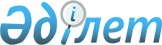 "2018-2020 жылдарға арналған Тарбағатай ауданының бюджеті туралы" Тарбағатай аудандық мәслихатының 2017 жылғы 22 желтоқсандағы № 20-2 шешіміне өзгерістер енгізу туралы
					
			Күшін жойған
			
			
		
					Шығыс Қазақстан облысы Тарбағатай аудандық мәслихатының 2018 жылғы 2 мамырдағы № 25-2 шешімі. Шығыс Қазақстан облысы Әділет департаментінің Тарбағатай аудандық Әділет басқармасында 2018 жылғы 14 мамырда № 5-16-133 болып тіркелді. Күші жойылды - Шығыс Қазақстан облысы Тарбағатай аудандық мәслихатының 2018 жылғы 24 желтоқсандағы № 32-2 шешімімен
      Ескерту. Күші жойылды - Шығыс Қазақстан облысы Тарбағатай аудандық мәслихатының 24.12.2018 № 32-2 шешімімен (01.01.2019 бастап қолданысқа енгізіледі).

      РҚАО-ның ескертпесі.

      Құжаттың мәтінінде түпнұсқаның пунктуациясы мен орфографиясы сақталған.
      Қазақстан Республикасының 2008 жылғы 4 желтоқсандағы "Бюджет кодексінің" 106, 109 - баптарына, Қазақстан Республикасының 2001 жылғы 23 қаңтардағы "Қазақстан Республикасындағы жергілікті мемлекеттік басқару және өзін - өзі басқару туралы" Заңының 6-бабының 1-тармағының  1) тармақшасына, "2018-2020 жылдарға арналған облыстық бюджет туралы" 2017 жылғы 13 желтоқсандағы Шығыс Қазақстан облыстық мәслихатының № 16/176-VI шешіміне өзгерістер енгізу туралы" Шығыс Қазақстан облыстық мәслихатының 2018 жылғы 12 сәуірдегі № 19/213-VI шешіміне (нормативтік құқықтық актілерді мемлекеттік тіркеу Тізілімінде 5622 нөмірімен тіркелді) сәйкес Тарбағатай аудандық мәслихаты ШЕШІМ ҚАБЫЛДАДЫ:
      1. "2018-2020 жылдарға арналған Тарбағатай ауданының бюджеті туралы" Тарбағатай аудандық мәслихатының 2017 жылғы 22 желтоқсандағы № 20-2 шешіміне (нормативтік құқықтық актілерді мемлекеттік тіркеу Тізілімінде 5357 нөмірімен тіркелген, Қазақстан Республикасы нормативтік құқықтық актілерінің электрондық түрдегі эталондық бақылау банкінде 2018 жылғы 5 қаңтарда жарияланған) шешіміне мынадай өзгерістер енгізілсін:
      1 тармақ келесі редакцияда жазылсын:
      "1. 2018-2020 жылдарға арналған аудандық бюджет тиісінше 1, 2 және 3 қосымшаларға сәйкес, соның ішінде 2018 жылға мынадай көлемдерде бекітілсін:
      1) кірістер – 8 671 284,7 мың теңге, соның ішінде:
      салықтық түсімдері – 737 260,0 мың теңге;
      салықтық емес түсімдер – 3 138,0 мың теңге;
      негізгі капиталды сатудан түсетін түсімдер – 4 387,0 мың теңге;
      трансферттер түсімі – 7 926 499,7 мың теңге;
      2) шығындар – 8 685 635,8 мың теңге;
      3) таза бюджеттік кредиттеу – 84 080,0 мың теңге, соның ішінде:
      бюджеттік кредиттер –101 010,0 мың теңге;
      бюджеттік кредиттерді өтеу – 16 930,0 мың теңге;
      4) қаржы активтерімен операциялар бойынша сальдо – 0,0 мың теңге;
      5) бюджет тапшылығы (профициті) – - 98 431,1 мың теңге;
      6) бюджет тапшылығын қаржыландыру (профицитін пайдалану) – 98 431,1 мың теңге;
      қарыздар түсімі – 101 010,0 мың теңге;
      қарыздарды өтеу – 16 930,0 мың теңге;
      бюджет қаражатының пайдаланылатын қалдықтары – 14 351,1 мың теңге."
      9 тармақта:
      бірінші абзац келесі редакцияда жазылсын:
      "2018 жылға арналған аудандық бюджетке облыстық бюджеттен мынадай мөлшерде – 1 150 092,7 мың теңге нысаналы трансферттер көзделгені ескерілсін.";
      аталған шешімнің 1, 4, 6, 7 қосымшалары осы шешімнің 1, 2, 3, 4 қосымшаларына сәйкес жаңа редакцияда жазылсын.
      2. Осы шешім 2018 жылғы 1 қаңтардан бастап қолданысқа енгізіледі. 2018 жылға арналған Тарбағатай ауданының бюджеті 2018 жылға арналған ауылдық, кенттік округ әкімі аппараттарының бюджеттік бағдарламалар тізбесі Тарбағатай ауданының 2018 жылға арналған бюджеттік инвестициялық жобаларды (бағдарламаларды) іске асыруға бағытталған, бюджеттік бағдарламаларға бөлінген даму бюджеті бағдарламаларының тізбесі Облыстық бюджеттерден берілген нысаналы трансферттер
					© 2012. Қазақстан Республикасы Әділет министрлігінің «Қазақстан Республикасының Заңнама және құқықтық ақпарат институты» ШЖҚ РМК
				
      Сессия төрағасы, 
Тарбағатай аудандық 
мәслихатының хатшысы 

С. Жақаев
Тарбағатай аудандық мәслихатының
2018 жылғы 2 мамырдағы
№ 25-2 шешіміне 1 қосымша
Тарбағатай аудандық мәслихатының
2017 жылғы 22 желтоқсандағы
№ 20-2 шешіміне 1 қосымша
Санат
Санат
Санат
Санат
Сомасы (мың теңге)

                   
Сынып
Сынып
Сынып
Сомасы (мың теңге)

                   
Ішкі сынып
Ішкі сынып
Сомасы (мың теңге)

                   
Түсімдер атауы
Сомасы (мың теңге)

                   
I. КІРІСТЕР
8 671 284,7
1
САЛЫҚ ТҮСІМДЕРІ
737 260,0
01
Табыс салығы
350 625,0
2
Жеке табыс салығы
350 625
03
Әлеуметтік салық
290 943
1
Әлеуметтік салық
290943
04
Меншiкке салынатын салықтар
68 246,0
1
Мүлiкке салынатын салықтар 
38 857,0
3
Жер салығы
2 177,0
4
Көлік құралдарына салынатын салық
20 607,0
5
Бірыңғай жер салығы
6 605,0
05
Тауарларға, жұмыстарға және қызметтерге салынатын iшкi салықтар 
21 550,0
2
Акциздер
2 943,0
3
Табиғи және басқа да ресурстарды пайдаланғаны үшiн түсетiн түсiмдер
3 910,0
4
Кәсiпкерлiк және кәсiби қызметтi жүргiзгенi үшiн алынатын алымдар
14 697,0
08
Заңдық маңызы бар әрекеттерді жасағаны және (немесе) оған уәкілеттігі бар мемлекеттік органдар немесе лауазымды адамдар құжаттар бергені үшін алынатын міндетті төлемдер
5 896,0
1
Мемлекеттік баж
5 896,0
2
САЛЫҚТЫҚ ЕМЕС ТҮСІМДЕР
3 138,0
01
Мемлекеттік меншіктен түсетін кірістер
2 075,0
5
Мемлекет меншігіндегі мүлікті жалға беруден түсетін кірістер
2 033,0
7
Мемлекеттік бюджеттен берілген кредиттер бойынша сыйақылар
42,0
06
Басқа да салықтық емес түсiмдер 
1 063,0
1
Басқа да салықтық емес түсiмдер 
1 063,0
3
НЕГІЗГІ КАПИТАЛДЫ САТУДАН ТҮСЕТІН ТҮСІМДЕР
4 387,0
03
Жерді және материалдық емес активтерді сату
4 387,0
1
Жерді сату
4 387,0
4
ТРАНСФЕРТТЕРДІҢ ТҮСІМДЕРІ
7 926 499,7
02
Мемлекеттік басқарудың жоғары тұрған органдарынан түсетін трансферттер
7 926 499,7
2
Облыстық бюджеттен түсетін трансферттер
7 926 499,7
Функционалдық топ
Функционалдық топ
Функционалдық топ
Функционалдық топ
Функционалдық топ
Сомасы (мың теңге)

                  
Функционалдық кіші топ 
Функционалдық кіші топ 
Функционалдық кіші топ 
Функционалдық кіші топ 
Сомасы (мың теңге)

                  
Бюджеттік бағдарламалардың әкімшісі 
Бюджеттік бағдарламалардың әкімшісі 
Бюджеттік бағдарламалардың әкімшісі 
Сомасы (мың теңге)

                  
Бағдарлама 
Бағдарлама 
Сомасы (мың теңге)

                  
Шығындар атауы
Сомасы (мың теңге)

                  
II. ШЫҒЫНДАР
8 685 635,8
01
Жалпы сипаттағы мемлекеттiк қызметтер
419 275,0
1
Мемлекеттiк басқарудың жалпы функцияларын орындайтын өкiлдi, атқарушы және басқа органдар
299 376,0
112
Аудан (облыстық маңызы бар қала) мәслихатының аппараты
26 150,0
001
Аудан (облыстық маңызы бар қала) мәслихатының қызметін қамтамасыз ету жөніндегі қызметтер
25 550,0
003
Мемлекеттік органның күрделі шығыстары
600,0
122
Аудан (облыстық маңызы бар қала) әкімінің аппараты
131 391,0
001
Аудан (облыстық маңызы бар қала) әкімінің қызметін қамтамасыз ету жөніндегі қызметтер
125 201,0
003
Мемлекеттік органның күрделі шығыстары
6 190,0
123
Қаладағы аудан, аудандық маңызы бар қала, кент, ауыл, ауылдық округ әкімінің аппараты
141 835,0
001
Қаладағы аудан, аудандық маңызы бар қаланың, кент, ауыл, ауылдық округ әкімінің қызметін қамтамасыз ету жөніндегі қызметтер
141 835,0
2
Қаржылық қызмет
21 262,0
489
Ауданның (облыстық маңызы бар қаланың) мемлекеттік активтер және сатып алу бөлімі
21 262,0
001
Жергілікті деңгейде мемлекеттік активтер мен сатып алуды басқару саласындағы мемлекеттік саясатты іске асыру жөніндегі қызметтер
21 262,0
9
Жалпы сипаттағы өзге де мемлекеттiк қызметтер
98 637,0
454
Ауданның (облыстық маңызы бар қаланың) кәсіпкерлік және ауыл шаруашылығы бөлімі
29 490,0
001
Жергілікті деңгейде кәсіпкерлікті және ауыл шаруашылығын дамыту саласындағы мемлекеттік саясатты іске асыру жөніндегі қызметтер
29 490,0
459
Ауданның (облыстық маңызы бар қаланың) экономика және қаржы бөлімі
35 026,0
001
Ауданның (облыстық маңызы бар қаланың) экономикалық саясаттын қалыптастыру мен дамыту, мемлекеттік жоспарлау, бюджеттік атқару және коммуналдық меншігін басқару саласындағы мемлекеттік саясатты іске асыру жөніндегі қызметтер
31 525,0
015
Мемлекеттік органның күрделі шығыстары
1 000,0
113
Жергілікті бюджеттерден берілетін ағымдағы нысаналы трансферттер
2 501,0
495
Ауданның (облыстық маңызы бар қаланың) құрылыс, сәулет, тұрғын үй-коммуналдық шаруашылығы, жолаушылар көлігі және автомобиль жолдары бөлімі
34 121,0
001
Жергілікті деңгейде сәулет, құрылыс, тұрғын үй-коммуналдық шаруашылық, жолаушылар көлігі және автомобиль жолдары саласындағы мемлекеттік саясатты іске асыру жөніндегі қызметтер
30 121,0
113
Жергілікті бюджеттерден берілетін ағымдағы нысаналы трансферттер
4 000,0
02
Қорғаныс
33 232,0
1
Әскери мұқтаждар
11 800,0
122
Аудан (облыстық маңызы бар қала) әкімінің аппараты
11 800,0
005
Жалпыға бірдей әскери міндетті атқару шеңберіндегі іс-шаралар
11 800,0
2
Төтенше жағдайлар жөнiндегi жұмыстарды ұйымдастыру
21 432,0
122
Аудан (облыстық маңызы бар қала) әкімінің аппараты
21 432,0
006
Аудан (облыстық маңызы бар қала) ауқымындағы төтенше жағдайлардың алдын алу және оларды жою
12 000,0
007
Аудандық (қалалық) ауқымдағы дала өрттерінің, сондай-ақ мемлекеттік өртке қарсы қызмет органдары құрылмаған елдi мекендерде өрттердің алдын алу және оларды сөндіру жөніндегі іс-шаралар
9 432,0
04
Бiлiм беру
4 506 391,6
1
Мектепке дейiнгi тәрбие және оқыту
664 569,0
464
Ауданның (облыстық маңызы бар қаланың) білім бөлімі
664 569,0
009
Мектепке дейінгі тәрбие мен оқыту ұйымдарының қызметін қамтамасыз ету
131 767,0
040
Мектепке дейінгі білім беру ұйымдарында мемлекеттік білім беру тапсырысын іске асыруға
532 802,0
2
Бастауыш, негізгі орта және жалпы орта білім беру
3 690 784,6
457
Ауданның (облыстық маңызы бар қаланың) мәдениет, тілдерді дамыту, дене шынықтыру және спорт бөлімі
176 480,0
017
Балалар мен жасөспірімдерге спорт бойынша қосымша білім беру
176 480,0
464
Ауданның (облыстық маңызы бар қаланың) білім бөлімі
3 514 304,6
003
Жалпы білім беру
3 378 725,6
006
Балаларға қосымша білім беру
135 579,0
9
Бiлiм беру саласындағы өзге де қызметтер
151 038,0
464
Ауданның (облыстық маңызы бар қаланың) білім бөлімі
151 038,0
001
Жергілікті деңгейде білім беру саласындағы мемлекеттік саясатты іске асыру жөніндегі қызметтер
16 597,0
005
Ауданның (областык маңызы бар қаланың) мемлекеттік білім беру мекемелер үшін оқулықтар мен оқу-әдiстемелiк кешендерді сатып алу және жеткізу
71 792,0
007
Аудандық (қалалалық) ауқымдағы мектеп олимпиадаларын және мектептен тыс іс-шараларды өткiзу
83,0
015
Жетім баланы (жетім балаларды) және ата-аналарының қамқорынсыз қалған баланы (балаларды) күтіп-ұстауға қамқоршыларға (қорғаншыларға) ай сайынға ақшалай қаражат төлемі
16 496,0
022
Жетім баланы (жетім балаларды) және ата-анасының қамқорлығынсыз қалған баланы (балаларды) асырап алғаны үшін Қазақстан азаматтарына біржолғы ақша қаражатын төлеуге арналған төлемдер
192,0
023
Әдістемелік жұмыс
33 478,0
067
Ведомстволық бағыныстағы мемлекеттік мекемелерінің және ұйымдарының күрделі шығыстары
12 400,0
06
Әлеуметтiк көмек және әлеуметтiк қамсыздандыру
659 268,4
1
Әлеуметтiк қамсыздандыру
223 939,0
451
Ауданның (облыстық маңызы бар қаланың) жұмыспен қамту және әлеуметтік бағдарламалар бөлімі
220 832,0
005
Мемлекеттік атаулы әлеуметтік көмек
220 832,0
464
Ауданның (облыстық маңызы бар қаланың) білім бөлімі
3 107,0
030
Патронат тәрбиешілерге берілген баланы (балаларды) асырап бағу
3 107,0
2
Әлеуметтiк көмек
398 411,7
451
Ауданның (облыстық маңызы бар қаланың) жұмыспен қамту және әлеуметтік бағдарламалар бөлімі
398 411,7
002
Жұмыспен қамту бағдарламасы
108 177,0
004
Ауылдық жерлерде тұратын денсаулық сақтау, білім беру, әлеуметтік қамтамасыз ету, мәдениет, спорт және ветеринар мамандарына отын сатып алуға Қазақстан Республикасының заңнамасына сәйкес әлеуметтік көмек көрсету
30 020,0
006
Тұрғын үйге көмек көрсету
2 355,0
007
Жергілікті өкілетті органдардың шешімі бойынша мұқтаж азаматтардың жекелеген топтарына әлеуметтік көмек
45 532,0
010
Үйден тәрбиеленіп оқытылатын мүгедек балаларды материалдық қамтамасыз ету
4 465,0
014
Мұқтаж азаматтарға үйде әлеуметтiк көмек көрсету
115 530,7
015
Зейнеткерлер мен мүгедектерге әлеуметтiк қызмет көрсету аумақтық орталығы
35 696,0
017
Оңалтудың жеке бағдарламасына сәйкес мұқтаж мүгедектердi мiндеттi гигиеналық құралдармен қамтамасыз ету, қозғалуға қиындығы бар бірінші топтағы мүгедектерге жеке көмекшінің және есту бойынша мүгедектерге қолмен көрсететiн тіл маманының қызметтерін ұсыну
3 160,0
023
Жұмыспен қамту орталықтарының қызметін қамтамасыз ету
53 476,0
9
Әлеуметтiк көмек және әлеуметтiк қамтамасыз ету салаларындағы өзге де қызметтер
36 917,7
451
Ауданның (облыстық маңызы бар қаланың) жұмыспен қамту және әлеуметтік бағдарламалар бөлімі
36 917,7
001
Жергілікті деңгейде халық үшін әлеуметтік бағдарламаларды жұмыспен қамтуды қамтамасыз етуді іске асыру саласындағы мемлекеттік саясатты іске асыру жөніндегі қызметтер
24 980,7
011
Жәрдемақыларды және басқа да әлеуметтік төлемдерді есептеу, төлеу мен жеткізу бойынша қызметтерге ақы төлеу
4 214,0
050
Қазақстан Республикасында мүгедектердің құқықтарын қамтамасыз ету және өмір сүру сапасын жақсарту жөніндегі 2012 - 2018 жылдарға арналған іс-шаралар жоспарын іске асыру
7 723,0
07
Тұрғын үй-коммуналдық шаруашылық
1 766 147,0
1
Тұрғын үй шаруашылығы
35 000,0
495
Ауданның (облыстық маңызы бар қаланың) құрылыс, сәулет, тұрғын үй-коммуналдық шаруашылығы, жолаушылар көлігі және автомобиль жолдары бөлімі
35 000,0
011
Азматтардың жекелген санаттарын тұрғын үймен қамтамасыз ету
35 000,0
2
Коммуналдық шаруашылық
1 691 147,0
495
Ауданның (облыстық маңызы бар қаланың) құрылыс, сәулет, тұрғын үй-коммуналдық шаруашылығы, жолаушылар көлігі және автомобиль жолдары бөлімі
1 691 147,0
058
Ауылдық елді мекендердегі сумен жабдықтау және су бұру жүйелерін дамыту
1 691 147,0
3
Елді-мекендерді көркейту
40 000,0
495
Ауданның (облыстық маңызы бар қаланың) құрылыс, сәулет, тұрғын үй-коммуналдық шаруашылығы, жолаушылар көлігі және автомобиль жолдары бөлімі
40 000,0
029
Елдi мекендердi абаттандыру және көгалдандыру
40 000,0
08
Мәдениет, спорт, туризм және ақпараттық кеңістiк
404 255,0
1
Мәдениет саласындағы қызмет
243 856,0
123
Қаладағы аудан, аудандық маңызы бар қала, кент, ауыл, ауылдық округ әкімінің аппараты
800,0
006
Жергілікті деңгейде мәдени-демалыс жұмыстарын қолдау
800,0
457
Ауданның (облыстық маңызы бар қаланың) мәдениет, тілдерді дамыту, дене шынықтыру және спорт бөлімі
163 056,0
003
Мәдени-демалыс жұмысын қолдау
163 056,0
495
Ауданның (облыстық маңызы бар қаланың) құрылыс, сәулет, тұрғын үй-коммуналдық шаруашылығы, жолаушылар көлігі және автомобиль жолдары бөлімі
80 000,0
036
Мәдениет объектілерін дамыту
80 000,0
2
Спорт
25 400,0
457
Ауданның (облыстық маңызы бар қаланың) мәдениет, тілдерді дамыту, дене шынықтыру және спорт бөлімі
25 300,0
008
Ұлттық және бұқаралық спорт түрлерін дамыту
3 650,0
009
Аудандық (облыстық маңызы бар қалалық) деңгейде спорттық жарыстар өткiзу
2 750,0
010
Әртүрлi спорт түрлерi бойынша аудан (облыстық маңызы бар қала) құрама командаларының мүшелерiн дайындау және олардың облыстық спорт жарыстарына қатысуы
18 900,0
495
Ауданның (облыстық маңызы бар қаланың) құрылыс, сәулет, тұрғын үй-коммуналдық шаруашылығы, жолаушылар көлігі және автомобиль жолдары бөлімі
100,0
021
Cпорт объектілерін дамыту
100,0
3
Ақпараттық кеңiстiк
72 553,0
456
Ауданның (облыстық маңызы бар қаланың) ішкі саясат бөлімі
14 200,0
002
Мемлекеттік ақпараттық саясат жүргізу жөніндегі қызметтер
14 200,0
457
Ауданның (облыстық маңызы бар қаланың) мәдениет, тілдерді дамыту, дене шынықтыру және спорт бөлімі
58 353,0
006
Аудандық (қалалық) кiтапханалардың жұмыс iстеуi
57 957,0
007
Мемлекеттiк тiлдi және Қазақстан халқының басқа да тiлдерін дамыту
396,0
9
Мәдениет, спорт, туризм және ақпараттық кеңiстiктi ұйымдастыру жөнiндегi өзге де қызметтер
62 446,0
456
Ауданның (облыстық маңызы бар қаланың) ішкі саясат бөлімі
27 242,0
001
Жергілікті деңгейде ақпарат, мемлекеттілікті нығайту және азаматтардың әлеуметтік сенімділігін қалыптастыру саласында мемлекеттік саясатты іске асыру жөніндегі қызметтер
18 942,0
003
Жастар саясаты саласында іс-шараларды іске асыру
8 100,0
006
Мемлекеттік органның күрделі шығыстары
200,0
457
Ауданның (облыстық маңызы бар қаланың) мәдениет, тілдерді дамыту, дене шынықтыру және спорт бөлімі
35 204,0
001
Жергілікті деңгейде мәдениет, тілдерді дамыту, дене шынықтыру және спорт саласында мемлекеттік саясатты іске асыру жөніндегі қызметтер
21 581,0
032
Ведомстволық бағыныстағы мемлекеттік мекемелерінің және ұйымдарының күрделі шығыстары
13 623,0
10
Ауыл, су, орман, балық шаруашылығы, ерекше қорғалатын табиғи аумақтар, қоршаған ортаны және жануарлар дүниесін қорғау, жер қатынастары
291 050,0
1
Ауыл шаруашылығы
258 686,0
473
Ауданның (облыстық маңызы бар қаланың) ветеринария бөлімі
258 686,0
001
Жергілікті деңгейде ветеринария саласындағы мемлекеттік саясатты іске асыру жөніндегі қызметтер
18 922,0
003
Мемлекеттік органдардың күрделі шығыстары
150,0
007
Қаңғыбас иттер мен мысықтарды аулауды және жоюды ұйымдастыру
2 700,0
008
Алып қойылатын және жойылатын ауру жануарлардың, жануарлардан алынатын өнімдер мен шикізаттың құнын иелеріне өтеу
51 750,0
011
Эпизоотияға қарсы іс-шаралар жүргізу
185 164,0
6
Жер қатынастары
14 143,0
463
Ауданның (облыстық маңызы бар қаланың) жер қатынастары бөлімі
14 143,0
001
Аудан (облыстық маңызы бар қала) аумағында жер қатынастарын реттеу саласындағы мемлекеттік саясатты іске асыру жөніндегі қызметтер
14 143,0
9
Ауыл, су, орман, балық шаруашылығы, қоршаған ортаны қорғау және жер қатынастары саласындағы басқа да қызметтер
18 221,0
459
Ауданның (облыстық маңызы бар қаланың) экономика және қаржы бөлімі
18 221,0
099
Мамандарға әлеуметтік қолдау көрсету жөніндегі шараларды іске асыру
18 221,0
12
Көлiк және коммуникация
249 804,9
1
Автомобиль көлiгi
235 004,9
495
Ауданның (облыстық маңызы бар қаланың) құрылыс, сәулет, тұрғын үй-коммуналдық шаруашылығы, жолаушылар көлігі және автомобиль жолдары бөлімі
235 004,9
023
Автомобиль жолдарының жұмыс істеуін қамтамасыз ету
235 004,9
9
Көлiк және коммуникациялар саласындағы өзге де қызметтер
14 800,0
495
Ауданның (облыстық маңызы бар қаланың) құрылыс, сәулет, тұрғын үй-коммуналдық шаруашылығы, жолаушылар көлігі және автомобиль жолдары бөлімі
14 800,0
024
Кентiшiлiк (қалаiшiлiк), қала маңындағы және ауданiшiлiк қоғамдық жолаушылар тасымалдарын ұйымдастыру
14 800,0
13
Басқалар
3 340,0
3
Кәсiпкерлiк қызметтi қолдау және бәсекелестікті қорғау
340,0
454
Ауданның (облыстық маңызы бар қаланың) кәсіпкерлік және ауыл шаруашылығы бөлімі
340,0
006
Кәсіпкерлік қызметті қолдау
340,0
9
Басқалар
3 000,0
459
Ауданның (облыстық маңызы бар қаланың) экономика және қаржы бөлімі
3 000,0
012
Ауданның (облыстық маңызы бар қаланың) жергілікті атқарушы органының резерві
3 000,0
14
Борышқа қызмет көрсету
42,0
1
Борышқа қызмет көрсету
42,0
459
Ауданның (облыстық маңызы бар қаланың) экономика және қаржы бөлімі
42,0
021
Жергілікті атқарушы органдардың облыстық бюджеттен қарыздар бойынша сыйақылар мен өзге де төлемдерді төлеу бойынша борышына қызмет көрсету
42,0
15
Трансферттер
352 829,9
1
Трансферттер
352 829,9
459
Ауданның (облыстық маңызы бар қаланың) экономика және қаржы бөлімі
352 829,9
006
Нысаналы пайдаланылмаған (толық пайдаланылмаған) трансферттерді қайтару
6 318,9
024
Заңнаманы өзгертуге байланысты жоғары тұрған бюджеттің шығындарын өтеуге төменгі тұрған бюджеттен ағымдағы нысаналы трансферттер
199 517,0
038
Субвенциялар
123 937,0
051
Жергілікті өзін-өзі басқару органдарына берілетін трансферттер
23 057,0
IІІ. Таза бюджеттік кредит беру
84 080,0
Бюджеттік кредиттер
101 010,0
10
Ауыл, су, орман, балық шаруашылығы, ерекше қорғалатын табиғи аумақтар, қоршаған ортаны және жануарлар дүниесін қорғау, жер қатынастары
101 010,0
9
Ауыл, су, орман, балық шаруашылығы, қоршаған ортаны қорғау және жер қатынастары саласындағы басқа да қызметтер
101 010,0
459
Ауданның (облыстық маңызы бар қаланың) экономика және қаржы бөлімі
101 010,0
018
Мамандарды әлеуметтік қолдау шараларын іске асыру үшін бюджеттік кредиттер
101 010,0
5
Бюджеттік кредиттерді өтеу
16 930,0
01
Бюджеттік кредиттерді өтеу
16 930,0
1
Мемлекеттік бюджеттен берілген бюджеттік кредитттерді өтеу
16 930,0
ІV. Қаржы активтерімен жасалатын операциялар бойынша сальдо
0,0
Қаржы активтерін сатып алу
0,0
V. Бюджет тапшылығы (профициті)
-98 431,1
VI. Бюджет тапшылығын қаржыландыру (профицитін пайдалану)
98 431,1
7
Қарыздар түсімі
101 010,0
01
Мемлекеттік ішкі қарыздар
101 010,0
2
Қарыз алу келісім-шарттары
101 010,0
16
Қарыздарды өтеу
16 930,0
1
Қарыздарды өтеу
16 930,0
459
Ауданның (облыстық маңызы бар қаланың) экономика және қаржы бөлімі
16 930,0
005
Жергілікті атқарушы органның жоғары тұрған бюджет алдындағы борышын өтеу
16 930,0
8
Бюджет қаражатының пайдаланылатын қалдықтары
14 351,1
01
Бюджет қаражаты қалдықтары
14 351,1
01
Бюджет қаражатының бос қалдықтары
14 351,1Тарбағатай аудандық мәслихатының
2018 жылғы 2 мамырдағы
№ 25-2 шешіміне 2 қосымша
Тарбағатай аудандық мәслихатының
2017 жылғы 22 желтоқсандағы
№ 20-2 шешіміне 4 қосымша
Функционалдық топ
Функционалдық топ
Функционалдық топ
Функционалдық топ
Функционалдық топ
Сомасы (мың теңге)
Функционалдық кіші топ
Функционалдық кіші топ
Функционалдық кіші топ
Функционалдық кіші топ
Сомасы (мың теңге)
Бюджеттік бағдарламалардың әкімшісі
Бюджеттік бағдарламалардың әкімшісі
Бюджеттік бағдарламалардың әкімшісі
Сомасы (мың теңге)
Бағдарлама
Бағдарлама
Сомасы (мың теңге)
Шығындар атауы
Сомасы (мың теңге)
II. ШЫҒЫНДАР
142 635,0
01
Жалпы сипаттағы мемлекеттiк қызметтер
141 835,0
1
Мемлекеттiк басқарудың жалпы функцияларын орындайтын өкiлдi, атқарушы және басқа органдар
141 835,0
123
Қаладағы аудан, аудандық маңызы бар қала, кент, ауыл, ауылдық округ әкімінің аппараты
141 835,0
001
Қаладағы аудан, аудандық маңызы бар қаланың, кент, ауыл, ауылдық округ әкімінің қызметін қамтамасыз ету жөніндегі қызметтер
141 835,0
оның ішінде:
Манырақ ауылдық округі әкімі аппараты
16 436,0
Екпін ауылдық округі әкімі аппараты
14 860,0
Қарасу ауылдық округі әкімі аппараты
15 168,0
Жетіарал ауылдық округі әкімі аппараты
12 682,0
Жаңаауыл ауылдық округі әкімі аппараты
17 664,0
Кіндікті ауылдық округі әкімі аппараты
12 532,0
Ырғызбай ауылдық округі әкімі аппараты
21 171,0
Сәтпаев ауылдық округі әкімі аппараты
16 942,0
Құйған ауылдық округі әкімі аппараты
14 380,0
08
Мәдениет, спорт, туризм және ақпараттық кеңістiк
800,0
1
Мәдениет саласындағы қызмет
800,0
123
Қаладағы аудан, аудандық маңызы бар қала, кент, ауыл, ауылдық округ әкімінің аппараты
800,0
006
Жергілікті деңгейде мәдени-демалыс жұмыстарын қолдау
800,0
оның ішінде:
Манырақ ауылдық округі әкімі аппараты
100,0
Қарасу ауылдық округі әкімі аппараты
100,0
Жетіарал ауылдық округі әкімі аппараты
100,0
Жаңаауыл ауылдық округі әкімі аппараты
100,0
Кіндікті ауылдық округі әкімі аппараты
100,0
Ырғызбай ауылдық округі әкімі аппараты
100,0
Сәтпаев ауылдық округі әкімі аппараты
100,0
Құйған ауылдық округі әкімі аппараты
100,0Тарбағатай аудандық мәслихатының
2018 жылғы 2 мамырдағы
№ 25-2 шешіміне 3 қосымша
Тарбағатай аудандық мәслихатының
2017 жылғы 22 желтоқсандағы
№ 20-2 шешіміне 6 қосымша
Функционалдық топ
Функционалдық топ
Функционалдық топ
Функционалдық топ
Функционалдық топ
Сомасы (мың теңге)
Функционалдық кіші топ
Функционалдық кіші топ
Функционалдық кіші топ
Функционалдық кіші топ
Сомасы (мың теңге)
Бюджеттік бағдарламалардың әкімшісі
Бюджеттік бағдарламалардың әкімшісі
Бюджеттік бағдарламалардың әкімшісі
Сомасы (мың теңге)
Бағдарлама
Бағдарлама
Сомасы (мың теңге)
Шығындар атауы
Сомасы (мың теңге)
Даму бюджеттік бағдарламалары
1 771 147,0
оның ішінде:
07
Тұрғын үй-коммуналдық шаруашылық
1 691 147,0
02
Коммуналдық шаруашылық
1 691 147,0
495
Ауданның (облыстық маңызы бар қаланың) құрылыс, сәулет, тұрғын үй-коммуналдық шаруашылығы, жолаушылар көлігі және автомобиль жолдары бөлімі
1 691 147,0
058
Елді мекендердегі сумен жабдықтау және су бұру жүйелерін дамыту
1 691 147,0
08
Мәдениет, спорт, туризм және ақпараттық кеңістiк
80 000,0
1
Мәдениет саласындағы қызмет
80 000,0
495
Ауданның (облыстық маңызы бар қаланың) құрылыс, сәулет, тұрғын үй-коммуналдық шаруашылығы, жолаушылар көлігі және автомобиль жолдары бөлімі
80 000,0
036
Мәдениет объектілерін дамыту
80 000,0Тарбағатай аудандық мәслихатының
2018 жылғы 2 мамырдағы
№ 20-2 шешіміне 4 қосымша
Тарбағатай аудандық мәслихатының
2017 жылғы 22 желтоқсандағы
№ 20-2 шешіміне 7 қосымша
Функционалдық топ
Функционалдық топ
Функционалдық топ
Функционалдық топ
Функционалдық топ
Сомасы (мың теңге)
Функционалдық кіші топ
Функционалдық кіші топ
Функционалдық кіші топ
Функционалдық кіші топ
Сомасы (мың теңге)
Бюджеттік бағдарламалардың әкімшісі
Бюджеттік бағдарламалардың әкімшісі
Бюджеттік бағдарламалардың әкімшісі
Сомасы (мың теңге)
Бағдарлама
Бағдарлама
Сомасы (мың теңге)
Шығындар атауы
Сомасы (мың теңге)
Облыстық бюджеттерден берілген нысаналы трансферттер
1 150 092,7
оның ішінде:
01
Жалпы сипаттағы мемлекеттiк қызметтер
2 501,0
9
Жалпы сипаттағы өзге де мемлекеттiк қызметтер
2 501,0
459
Ауданның (облыстық маңызы бар қаланың) экономика және қаржы бөлімі
2 501,0
113
Жергілікті бюджеттерден берілетін ағымдағы нысаналы трансферттер
2 501,0
02
Қорғаныс
5 000,0
2
Төтенше жағдайлар жөнiндегi жұмыстарды ұйымдастыру
5 000,0
122
Аудан (облыстық маңызы бар қала) әкімінің аппараты
5 000,0
006
Аудан (облыстық маңызы бар қала) ауқымындағы төтенше жағдайлардың алдын алу және оларды жою
5 000,0
04
Бiлiм беру
536 531,0
2
Бастауыш, негізгі орта және жалпы орта білім беру
478 239,0
457
Ауданның (облыстық маңызы бар қаланың) мәдениет, тілдерді дамыту, дене шынықтыру және спорт бөлімі
20 678,0
017
Балалар мен жасөспірімдерге спорт бойынша қосымша білім беру
20 678,0
464
Ауданның (облыстық маңызы бар қаланың) білім бөлімі
457 561,0
003
Жалпы білім беру
457 561,0
9
Бiлiм беру саласындағы өзге де қызметтер
58 292,0
464
Ауданның (облыстық маңызы бар қаланың) білім бөлімі
58 292,0
005
Ауданның (областык маңызы бар қаланың) мемлекеттік білім беру мекемелер үшін оқулықтар мен оқу-әдiстемелiк кешендерді сатып алу және жеткізу
58 292,0
06
Әлеуметтiк көмек және әлеуметтiк қамсыздандыру
78 261,0
2
Әлеуметтiк көмек
78 261,0
451
Ауданның (облыстық маңызы бар қаланың) жұмыспен қамту және әлеуметтік бағдарламалар бөлімі
78 261,0
002
Жұмыспен қамту бағдарламасы
44 849,0
007
Жергілікті өкілетті органдардың шешімі бойынша мұқтаж азаматтардың жекелеген топтарына әлеуметтік көмек
33 412,0
07
Тұрғын үй-коммуналдық шаруашылық
336 365,0
02
Коммуналдық шаруашылық
296 365,0
495
Ауданның (облыстық маңызы бар қаланың) құрылыс, сәулет, тұрғын үй-коммуналдық шаруашылығы, жолаушылар көлігі және автомобиль жолдары бөлімі
296 365,0
058
Ауылдық елді мекендердегі сумен жабдықтау және су бұру жүйелерін дамыту
296 365,0
3
Елді-мекендерді көркейту
40 000,0
495
Ауданның (облыстық маңызы бар қаланың) құрылыс, сәулет, тұрғын үй-коммуналдық шаруашылығы, жолаушылар көлігі және автомобиль жолдары бөлімі
40 000,0
029
Елдi мекендердi абаттандыру және көгалдандыру
40 000,0
08
Мәдениет, спорт, туризм және ақпараттық кеңістiк
82 116,0
1
Мәдениет саласындағы қызмет
80 000,0
495
Ауданның (облыстық маңызы бар қаланың) құрылыс, сәулет, тұрғын үй-коммуналдық шаруашылығы, жолаушылар көлігі және автомобиль жолдары бөлімі
80 000,0
036
Мәдениет объектілерін дамыту
80 000,0
3
Ақпараттық кеңiстiк
1 573,0
457
Ауданның (облыстық маңызы бар қаланың) мәдениет, тілдерді дамыту, дене шынықтыру және спорт бөлімі
1 573,0
006
Аудандық (қалалық) кiтапханалардың жұмыс iстеуi
1 573,0
9
Мәдениет, спорт, туризм және ақпараттық кеңiстiктi ұйымдастыру жөнiндегi өзге де қызметтер
543,0
457
Ауданның (облыстық маңызы бар қаланың) мәдениет, тілдерді дамыту, дене шынықтыру және спорт бөлімі
543,0
032
Ведомстволық бағыныстағы мемлекеттік мекемелерінің және ұйымдарының күрделі шығыстары
543,0
10
Ауыл, су, орман, балық шаруашылығы, ерекше қорғалатын табиғи аумақтар, қоршаған ортаны және жануарлар дүниесін қорғау, жер қатынастары
51 750,0
1
Ауыл шаруашылығы
51 750,0
473
Ауданның (облыстық маңызы бар қаланың) ветеринария бөлімі
51 750,0
008
Алып қойылатын және жойылатын ауру жануарлардың, жануарлардан алынатын өнімдер мен шикізаттың құнын иелеріне өтеу
51 750,0
12
Көлiк және коммуникация
57 568,7
1
Автомобиль көлiгi
57 568,7
495
Ауданның (облыстық маңызы бар қаланың) құрылыс, сәулет, тұрғын үй-коммуналдық шаруашылығы, жолаушылар көлігі және автомобиль жолдары бөлімі
57 568,7
023
Автомобиль жолдарының жұмыс істеуін қамтамасыз ету
57 568,7